11день. День фантазии и юмора    День действительно прошел очень весело и задорно. Вначале дня было проведен  музыкальный час «Ухохочешься». Само название говорит о себе: было много шуток и конкурсов. Такие как:  «Веселая нотка», «Сочини частушку», «Весёлый официант» и другие. Потом состоялась викторина «Смехотворцы». Ребята совершили путешествие по полянкам смеха, на которых им предстояло выполнить различные шутливые задания.  Также день был насыщен подвижными играми на воздухе.                                                        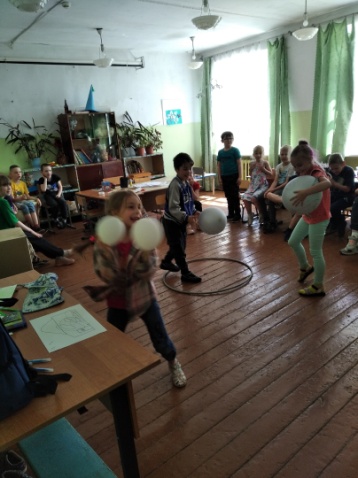 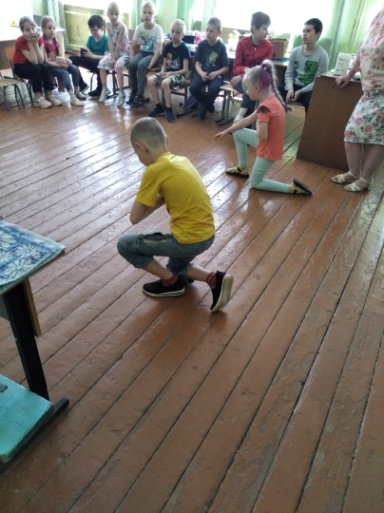 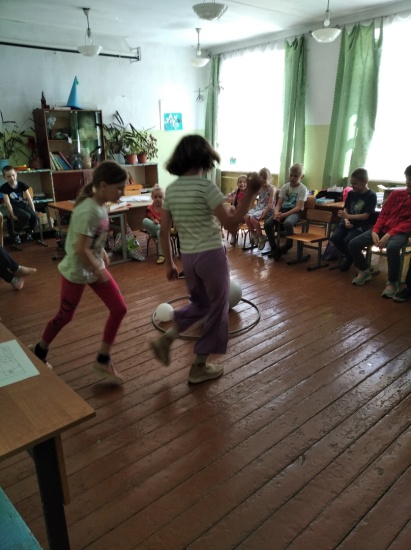 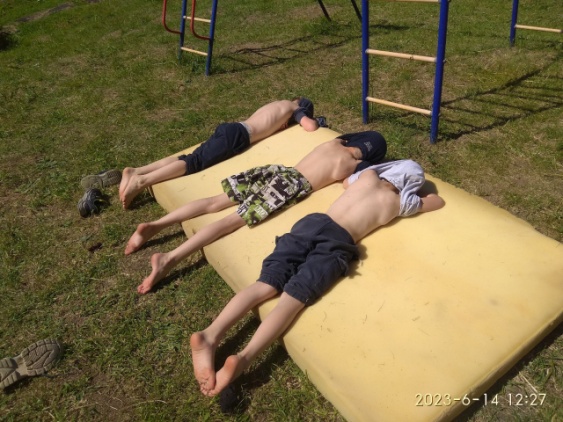 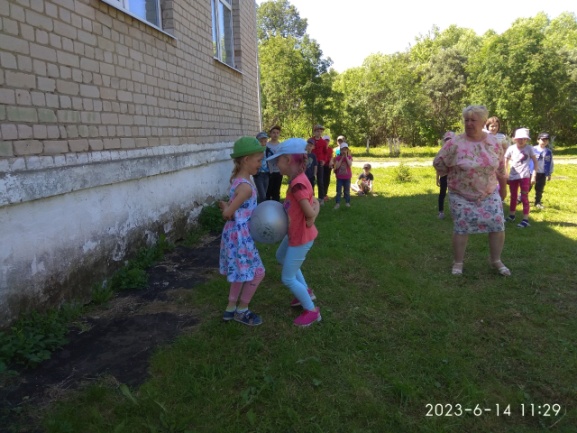 